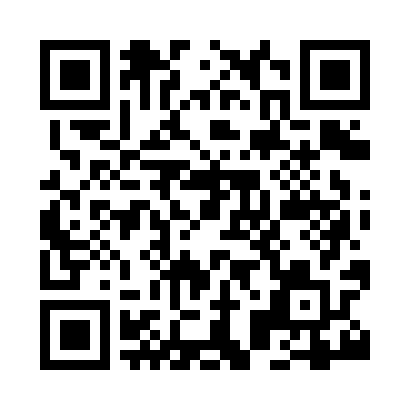 Prayer times for Smailholm, The Scottish Borders, UKMon 1 Jul 2024 - Wed 31 Jul 2024High Latitude Method: Angle Based RulePrayer Calculation Method: Islamic Society of North AmericaAsar Calculation Method: HanafiPrayer times provided by https://www.salahtimes.comDateDayFajrSunriseDhuhrAsrMaghribIsha1Mon2:534:321:147:009:5611:352Tue2:544:331:147:009:5611:353Wed2:544:341:157:009:5511:354Thu2:554:351:157:009:5411:355Fri2:554:361:157:009:5411:346Sat2:564:371:156:599:5311:347Sun2:574:381:156:599:5211:348Mon2:574:391:156:599:5111:339Tue2:584:401:166:589:5011:3310Wed2:594:421:166:589:4911:3211Thu2:594:431:166:579:4811:3212Fri3:004:441:166:579:4711:3113Sat3:014:461:166:569:4611:3114Sun3:014:471:166:569:4511:3015Mon3:024:481:166:559:4411:3016Tue3:034:501:166:549:4211:2917Wed3:044:511:176:549:4111:2818Thu3:054:531:176:539:3911:2819Fri3:054:551:176:529:3811:2720Sat3:064:561:176:529:3611:2621Sun3:074:581:176:519:3511:2622Mon3:084:591:176:509:3311:2523Tue3:095:011:176:499:3211:2424Wed3:105:031:176:489:3011:2325Thu3:105:051:176:479:2811:2226Fri3:115:061:176:469:2611:2127Sat3:125:081:176:459:2511:2128Sun3:135:101:176:449:2311:2029Mon3:145:121:176:439:2111:1930Tue3:155:131:176:429:1911:1831Wed3:165:151:176:419:1711:17